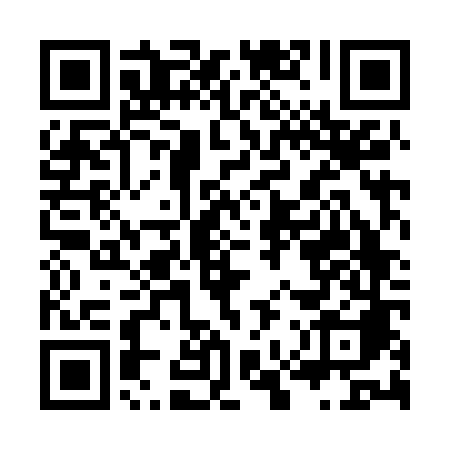 Ramadan times for Baloghpuszta, SlovakiaMon 11 Mar 2024 - Wed 10 Apr 2024High Latitude Method: Angle Based RulePrayer Calculation Method: Muslim World LeagueAsar Calculation Method: HanafiPrayer times provided by https://www.salahtimes.comDateDayFajrSuhurSunriseDhuhrAsrIftarMaghribIsha11Mon4:244:246:0711:563:555:475:477:2412Tue4:224:226:0511:563:565:485:487:2513Wed4:204:206:0311:563:585:505:507:2714Thu4:184:186:0111:563:595:515:517:2815Fri4:164:165:5911:554:005:535:537:3016Sat4:134:135:5711:554:015:545:547:3217Sun4:114:115:5511:554:025:555:557:3318Mon4:094:095:5311:544:035:575:577:3519Tue4:074:075:5111:544:055:585:587:3620Wed4:044:045:4911:544:066:006:007:3821Thu4:024:025:4711:544:076:016:017:4022Fri4:004:005:4511:534:086:036:037:4123Sat3:583:585:4311:534:096:046:047:4324Sun3:553:555:4111:534:106:066:067:4525Mon3:533:535:3911:524:116:076:077:4626Tue3:513:515:3711:524:126:086:087:4827Wed3:483:485:3511:524:136:106:107:5028Thu3:463:465:3311:514:156:116:117:5229Fri3:443:445:3111:514:166:136:137:5330Sat3:413:415:2911:514:176:146:147:5531Sun4:394:396:2612:515:187:167:168:571Mon4:364:366:2412:505:197:177:178:592Tue4:344:346:2212:505:207:187:189:003Wed4:324:326:2012:505:217:207:209:024Thu4:294:296:1812:495:227:217:219:045Fri4:274:276:1612:495:237:237:239:066Sat4:244:246:1412:495:247:247:249:087Sun4:224:226:1212:495:257:267:269:108Mon4:194:196:1012:485:267:277:279:119Tue4:174:176:0912:485:277:287:289:1310Wed4:144:146:0712:485:287:307:309:15